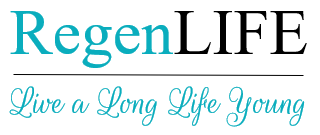   Shoulder	  L	R		Neck / Cervical					    PRICE  Knee		  L	R		Mid-Back / Thoracic  Hip		  L	R		Low-Back / Lumbar  Hand/Wrist	  L	R					               			  Foot/Ankle	  L	R  Other		_________________________________________				$_____________   LOCATION:		__________ In home		__________Office Visit	               	$____________________________________________________________________________________	               	$_____________**If the procedure is not 50% or more effective at 12 months, I may choose to repeat the procedure for 50% of the total current cost. Any additional body parts/areas are not included if you have not been previously injected.Office Use Only:        Case #: _______________________________________________   Date: ______________________________Review: __________________________________________  Recom Amount: ________  Order #: ___________________________Procedure Notes:______________________________________________________________________________________________Seminar Town__________________________________________________Client Name:Submitted By:Date:Address:City:State/Zip:Email:Home Phone:Cell Phone:Special Instructions:Special Instructions:PAYMENT INFORMATION               ________CHECK           ________FINANCE          ________CREDIT CARDCC #*________________________________________ EXP__________ CVV_______    *By entering credit card information above, Customer(s) hereby authorizes Regenlife to charge the credit card as indicated. PLEASE VERIFY THAT DAILY AND SPEND LIMITS ARE NOT EXCEEDED & correct billing address is listed above.TOTAL $ ______________TOTAL $ ______________     I/We hereby acknowledge that no guarantees have been made and that the practice of regenerative medicine is not an exact science and that the treatment of any ailment may involve risks.     I/We agree and understand that this Agreement constitutes the entire understanding between the parties, and that there are no verbal understandings changing or modifying any of the terms of this Agreement once payment is made. Authorized Signature____________________________________________________________   Date______________________Authorized Signature____________________________________________________________   Date______________________     I/We hereby acknowledge that no guarantees have been made and that the practice of regenerative medicine is not an exact science and that the treatment of any ailment may involve risks.     I/We agree and understand that this Agreement constitutes the entire understanding between the parties, and that there are no verbal understandings changing or modifying any of the terms of this Agreement once payment is made. Authorized Signature____________________________________________________________   Date______________________Authorized Signature____________________________________________________________   Date______________________     I/We hereby acknowledge that no guarantees have been made and that the practice of regenerative medicine is not an exact science and that the treatment of any ailment may involve risks.     I/We agree and understand that this Agreement constitutes the entire understanding between the parties, and that there are no verbal understandings changing or modifying any of the terms of this Agreement once payment is made. Authorized Signature____________________________________________________________   Date______________________Authorized Signature____________________________________________________________   Date______________________